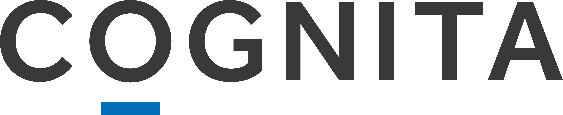 Role Profile: KS2 Form Teacher with responsibility for teaching ICT and Computing PurposeKey Accountabilities Safeguarding ResponsibilitiesKey Stakeholders:	Internal – Staff, PupilsExternal – ParentsPerson SpecificationSigned: ………………………………………….   Name (print): …………………………………..Date: ……………………………………………..